Deal Proforma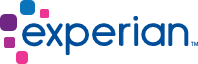 Advisors: please supply all advisors, noting for whom they acted and in what capacityFunding: please supply all investorsCompaniesNameLocationType of businessTargetBidderDate AnnouncedDD / MM / YYYYConsideration (millions)Consideration (millions)Date CompletedDD / MM / YYYYDeal DescriptionConsideration satisfied byConsideration satisfied byCompany Share IssueHigh Street BankExisting ResourcesMerchant BankMezzanine FinanceVendor PlacingOther CompaniesVenture CapitalType of dealType of dealType of dealType of dealAcquisitionExitManagement Buy-outReceivership RestructuringDemergerFlotationManagement Buy-in/Buy-outReverse TakeoverDevelopment CapitalInvestor Buy-inMergerRights/Other issueDisposalInvestor Buy-outMinority StakeSecondary Buy-outEmployee Buy-inLeveraged Buy-outPublic to PrivateShare Buy-backEmployee Buy-outManagement Buy-inReconstructionStart-upAdvisor + officeTeam (individuals)ClientRoleInvestor + officeDebt/equityTeam (individuals)Client